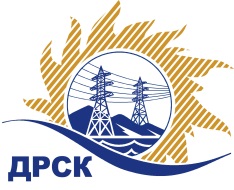 Акционерное Общество«Дальневосточная распределительная сетевая  компания»Протокол процедуры переторжкиСПОСОБ И ПРЕДМЕТ ЗАКУПКИ: запрос предложений в электронной форме на право  заключения договора на выполнение работ: Ремонт ЗиС Базы СП СЭС, филиал ХЭС  (Лот № 1373 раздел 1.1 ГКПЗ 2019).КОЛИЧЕСТВО ПОДАННЫХ ЗАЯВОК НА УЧАСТИЕ В ЗАКУПКЕ: 3 (три) заявки.НМЦ ЛОТА (в соответствии с Извещением о закупке): 2 622 260,00 руб. без НДС.ОТМЕТИЛИ:В соответствии с решением Закупочной комиссии (Протокол № 266/УР-Р от 28.03.2019 г.) к процедуре переторжки были допущены следующие участники:ИП Ким Игорь Николаевич ИНН/КПП 272700157650ООО «Ремонтно-Строительная организация» ИНН/КПП 2724183909/272401001 ИП Башлаев Владимир Юрьевич ИНН/КПП 270317335180 Предмет переторжки: цена.Участие в процедуре переторжки приняли 2 (два) участника следующих участника:ООО «Ремонтно-Строительная организация» ИНН/КПП 2724183909/272401001 ИП Башлаев Владимир Юрьевич ИНН/КПП 270317335180 Участие в процедуре переторжки не принял 1 (один) участник, а именно:ИП Ким Игорь Николаевич ИНН/КПП 272700157650Процедура переторжки осуществлялась с использованием средств электронной торговой площадки  https://rushydro.roseltorg.ru в присутствии секретаря Закупочной комиссии.Дата и время начала процедуры переторжки: 14 ч. 00 мин. (время благовещенское) 28.03.2019 г. Место проведения процедуры переторжки: https://rushydro.roseltorg.ruВ результате проведения переторжки условия заявок на участие в закупке были изменены следующим образом.Секретарь Закупочной комиссии 1 уровня  		                                          М.Г.ЕлисееваЧувашова О.В.(416-2) 397-242№ 266/УР-П28 марта 2019 г.№п/пДата и время регистрации заявкиНаименование, адрес и ИНН Участника и/или его идентификационный номерЦена заявки до переторжки, 
руб. без НДС, Цена заявки после переторжки, 
руб. без НДС, 28-03-2019 08:38:34 [GMT +3]ИП Башлаев Владимир Юрьевич 
ИНН/КПП 2703173351802 333 366,002 141 940,1428-03-2019 08:29:21 [GMT +3]ООО «Ремонтно-Строительная организация» 
ИНН/КПП 2724183909/272401001 2 506 676,002 142 181,86